Шабалинское муниципальное казенное учреждение«Межпоселенческая централизованная библиотечная система»Гостовская сельская библиотека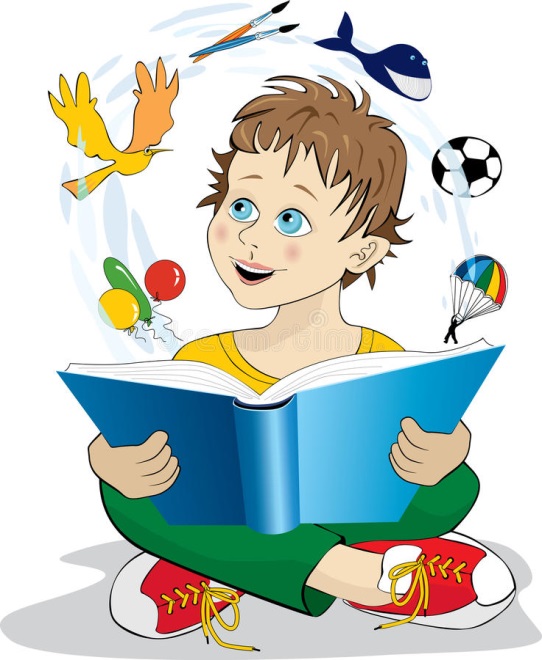 п. Гостовский, 2018Лечим книгой(Час библиотерапии для детей младшего возраста)Составитель: Обадина Надежда Геннадьевна, библиотекарь Гостовской сельской библиотеки Шабалинское МКУ«Межпоселенческая централизованная библиотечная система»Зал празднично украшен. Звучит веселая музыка, вбегают два скомороха с медицинской аптечкой и фонендоскопом в руках.1 скоморох: Здравствуйте детишки, девчонки и мальчишки.2 скоморох: Всех вас без исключенияОба :Приглашаем на наше веселое лечение!1 скоморох: Перво-наперво, надобно познакомиться!Ребята кругом хорошие, веселые, радостные и дружные! А сейчас, нам всем вместе нужно сделать следующее:Улыбнись тому, кто справа,Назови свое имя,Улыбнись тому, кто слева,Назови свое имя,Обними того, кто справа,Обними того, кто слева,Ты погладь того, кто справа,Ты погладь того, кто слева,Пожми ладонь тому, кто справа,Пожми ладонь тому, кто слева!Все большие молодцы!Здорово у вас здесь!2 скоморох: А посмотрите-ка, ребята, кто это к нам спешит? Да- да, это доктор Айболит.Айболит: Здравствуйте, дорогие ребята! Мы сегодня займемся с вами лечением. Я вижу недоумение в ваших глазах. Да, здесь нет микстур и лекарств, но есть книги. Вот они и будут главными лекарями.  В нашем сознании книги – это прежде всего хранители знаний, передающие духовные традиции, культуру и искусство от поколения к поколению, соединяющие людей разных времён и народов посредством слова. Но книги обладают и ещё одной уникальной способностью – врачевать людские души и тела. Неслучайно древняя восточная мудрость гласит: «Болеющий и страдающий пусть берёт в руки книгу - в мире нет лекарства её сильнее».Библиотекарь: Уникальная способность читателя находить в себе сходство с характерами литературных персонажей, видеть в них живых людей и, по выражению К.И. Чуковского, «прижимать к сердцу чужие печали и радости» породила такое явление как библиотерапия. Актуальность темы:  Библиотерапия – это реабилитация читателя в мире современных проблем посредством литературы; специфический метод руководства чтением, учитывающий проблемы личности читателя; терапия словом, заключённым в художественную форму.Методы работы:Среди библиотерапевтических методов в нашей библиотеке используются такие методы работы как:-эстетотерапия,- игротерапия,-сказкотерапия,-стихотерапия,-смехотерапия,-зоотерапия1. ЭстетотерапияВот лучшая в мире аптека –Уютная наша библиотека.Мгновенно, бесплатно в целебной тишиЛекарство здесь выпишут вам для души.Здесь станет читатель душевно здоровым,Духовно высоким, с сознанием новым.Айболит: - Ребята, любите ли вы бывать в нашей библиотеке?- Почему?( Обобщить ответы детей – « наша библиотека эстетична»).  Использование этого метода не требует больших залов. Именно малые помещения создают атмосферу уютного тёплого дома. И именно такая атмосфера царит в нашей школьной библиотеке. В основе дизайна библиотеки – библиотерапевтические приёмы создания эмоционального комфорта для детей.(Обзор зон читального зала) - Читальный зал разбит на зоны: «Сказочная», «Экологическая», «Хочу всё знать»,  «Вечно живая классика», «Компьютерная зона», Краеведческая «Старина, что диво». Такая обстановка делает нашу библиотеку привлекательной, позитивной и комфортной для читателей.С читателями библиотекарь работает индивидуально. И здесь следует заметить, что рабочим инструментом того, кто занят библиотерапевтическим обслуживанием, является не столько ручка и формуляр, сколько собственная душа. Очень важен самый первый контакт с ребёнком. Важно с первой же минуты знакомства расположить ребёнка к себе. Для этого необходимы доброжелательный тон, приветливая улыбка, доверительный взгляд, добрые слова – всё это убедит ребёнка в том, что здесь он интересен, здесь его всегда поймут и поддержат. То есть крайне важен микроклимат в библиотеке. Библиотекарь старается сделать его максимально благоприятным для каждого читателя.Библиотекарь:2. ИгротерапияФормы мероприятий разнообразны и увлекательны, если в них присутствуют элементы игротерапии. Это литературно-игровые программы и эрудит-викторины, сказочные лото и аукционы, литературные утренники и шоу.Айболит: А теперь мы с вами поиграем в игру, которую вы любите и часто играете.Игра «Доскажи словечко»
Задачи:
- Пополнить словарный запас.
-  Расширять кругозор (незнакомые слова объясняются прямо по ходу игры).
- Тренировка памяти.
-  Развитие логического мышления.
Правила игры: Первый игрок называет любое слово (имя существительное), например КЛАСС. Следующий игрок определяет букву, которой окончилось это слово, и придумывает своё, например, СУП. И так по цепочке: КЛАСС, СУП, ПОДЕЛКА, АРБУЗ, ЗОНТ, ТАРЕЛКА, АПЕЛЬСИН и т.д. Лёгкая игра детям рано или поздно надоест, а значит можно будет сузить круг, усложнив её. Например, предложить детям подбирать слова только на какую-то определённую тематику. По такому принципу вспомнить овощи, фрукты, города, страны.Библиотекарь: 3. СказкоперапияХороший лечебный эффект оказывают на детей сказки. Они учат детей добру, дружбе, взаимовыручке, смелости, находчивости, помогают увидеть прекрасное, повышают интерес к окружающему миру, формируют чувство защищённости и оптимистический взгляд на мир. Метод терапии в жанре волшебства, или сказкотерапии успешно использую в работе с детьми младшего школьного возраста.Весело проходят турниры внимательных читателей «Найди ошибку в сказке». Оздоровительный эффект здесь заключает в себе приём «перевирания сказок». Читая сказку, библиотекарь вставляет в текст смешные «неправильности», а дети должны их узнать и поправить. Такой метод укрепляет у детей уверенность в своей правоте, ведь ребёнок должен знать, содержание сказки.Айболит: - Сегодня, предлагаю принять участие в таком турнире(Обобщить - приём сказкотерапии помогает детям успокоиться, отвлечься от проблем и тревог, учит общаться и развивать свои творческие способности.)Библиотекарь:4. СтихотерапияСтихотерапия- один из основных методов библиотерапии, используемый в нашей библиотеке. При заучивании стихов улучшается память, прививается эстетический вкус, воображение.Айболит: При нашей библиотеке работает Кружок художественного чтения. Члены кружка являются активными участниками и победителями различных конкурсов чтецов районного, областного и регионального уровня. Библиотека выпустила книжку «Учим стихи вместе со мной». Юная читательница Арина Обадина сегодня проведет пятиминутку по этой книжке и расскажет стихотворение Л.Хомяковой «Рыжий котенок».   Вам понравилось это стихотворение? А его исполнительница? Может быть вам захотелось завести у себя рыжего котенка?(Обобщить- Прием стихотерапии помогает стать добрее, помогает улучшить память, почувствовать свою значимость.)Библиотекарь:5. Смехотерапия Выставка книг юмористического характера «Веселимся от души»Прекрасную библиотерапевтическую роль выполняет юмористическая литература, ведь она учит видеть смешное в любых жизненных явлениях, совершенствует общение, создаёт оптимистический настрой. Айболит: - Какие авторы предлагают посмеяться вместе с героями книг ?(В. Драгунский, Н. Носов, Э. Успенский, А. Милн, А. Линдгрен, Д. Родари и др. Читателям постарше - книги М. Зощенко, А.Аверченко, Ю.Яковлева.)Особого внимания заслуживает весёлая детская поэзия. Она отвечает насущным потребностям детской души, снимая агрессивное возбуждение ребёнка и направляя его энергию на освоение стихии слова. Дети любят читать стихи А. Барто, С. Маршака, С. Михалкова, и конечно, К. Чуковского.(Чтение небольшого стиха С.Михалкова «Где очки?») Айболит: - Ребята, что произошло с нашим настроением после чтения стиха?(Обобщить ответы детей –  настроение улучшилось.)Библиотекарь:6.  ЗоотерапияБлаготворное влияние на читателей оказывают книги о природе и животных. Они пробуждают чувства любви, сострадания и бережного отношения ко всему живому. Ребятам всегда интересны произведения В. Бианки, Н. Сладкова, Е. Чарушина, Б. Житкова, В. Чаплиной, М. Пришвина. Следуя методу зоотерапии, библиотекарем было изготовлено рекомендательный библиографический список литературы – «Кто в нашем лесу живет?!», предлагающее читателям младшего школьного возраста прочитать книги о животных.Библиотекарь читает вслух рассказ Е. Чарушина «Кот Епифан» (Обобщить рассказ – чему он учит?)Скоморох 1: Вот и закончил работу наш незаменимый Айболит. Скоморох 2: А мы вместе с вами стали умнее и здоровее.Библиотекарь: Выводы: Говоря о библиотерапии, следует отметить, что она требует больших душевных затрат, терпения, доброты, понимания читателя и доверия к нему. Библиотекарь-библиотерапевт – это педагог и психолог, аналитик и дипломат, информатор и воспитатель. Но все трудности с лихвой окупаются осознанием своей профессиональной востребованности и творческими достижениями детей, незначительными со стороны, но такими важными для самих читателей и библиотекаря. Ясно одно – тема библиотерапии в работе нашей библиотеки очень актуальна, имеет широкий круг адресатов и весьма широкие возможности. Свою библиотеку я провозгласила территорией добра, милосердия и толерантности. И мне приятно осознавать, что она заселяется радостными и счастливыми детьми. Список литературы:1. Алексейчик А. Е. Библиотерапия / А. Е. Алексейчик  // Руководство по психотерапии / Под ред. В. Е. Рожнова. – Томск : Медицина, 1985. - С. 304-319.2. Бережная М. Сказкотерапия как воспитательная система / М. Бережная// Искусство в шк. – 2008. - № 2. – С. 60-62.3. Библиотерапия : [опыт работы областной научной медицинской библиотеки(г. Тверь)] // Библиотекарь. – 1991. – № 9. – С. 51–54.4. Грабенко Т. Зачем читать детям сказки? / Т. Грабенко. – СПб. : Речь, 2006. – 64 с. : ил. – (Мастерская Татьяны Грабенко).5. Дрешер Ю. Кого и как лечит книга / Ю. Дрешер // Библиотека. – 1999. - №. 3. –С. 68-70.